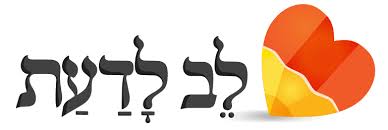 התמונות לקוחות כולן מאתר o        http://pixabay.com/מאגר: טיפה, הים הגדול, פרח, שדה פרחים, כדור, בריכת כדורים, ממתק, חנות ממתקים. יחיד מתפלל,  ציבור מתפלל. 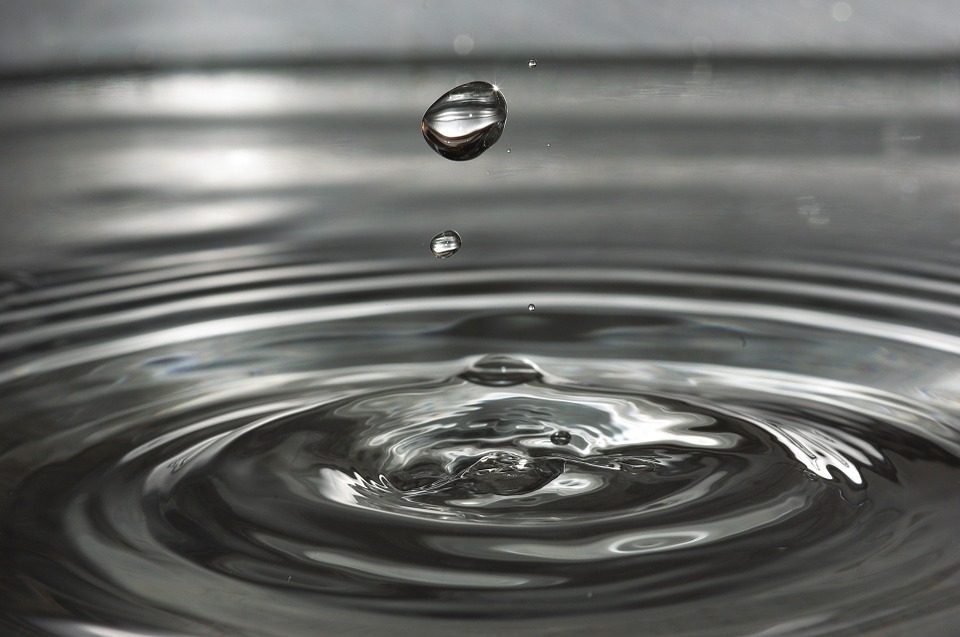 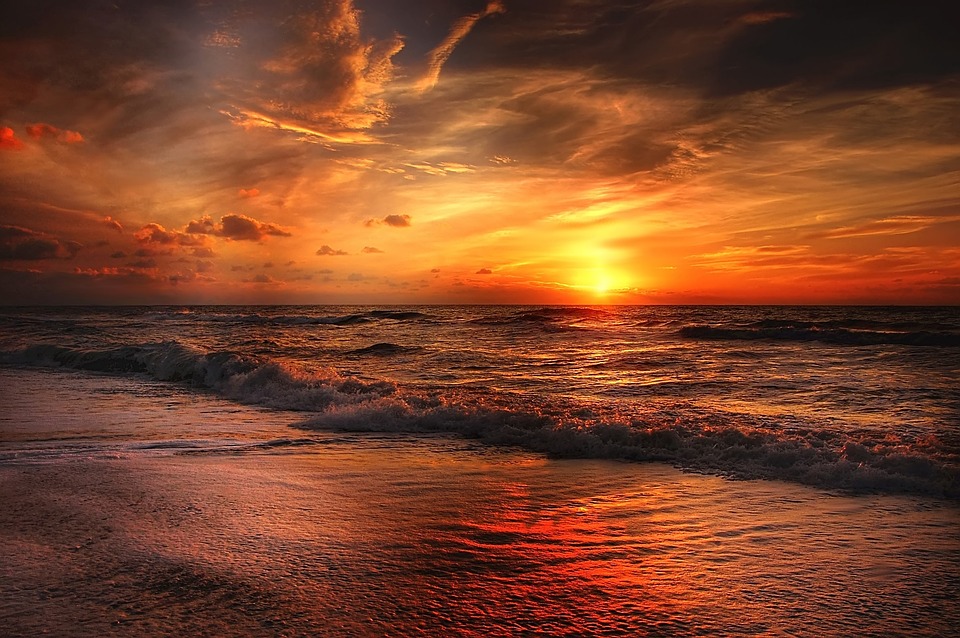 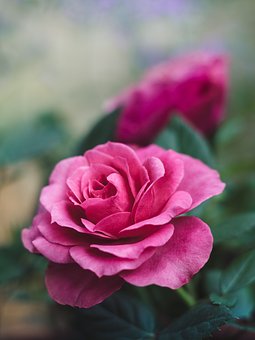 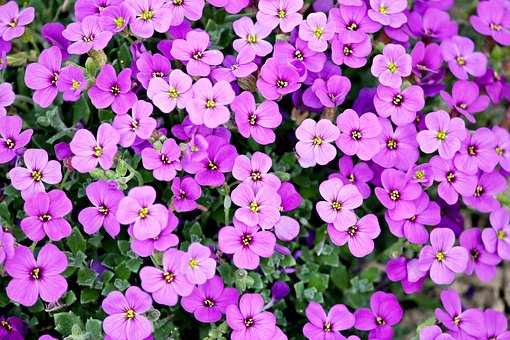 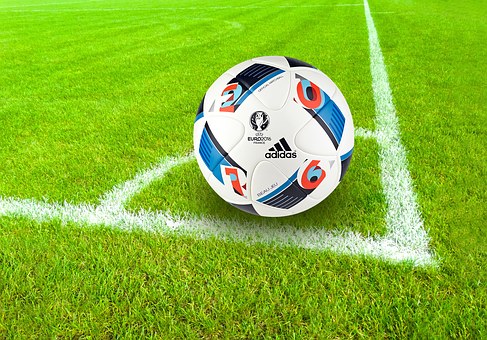 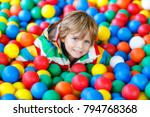 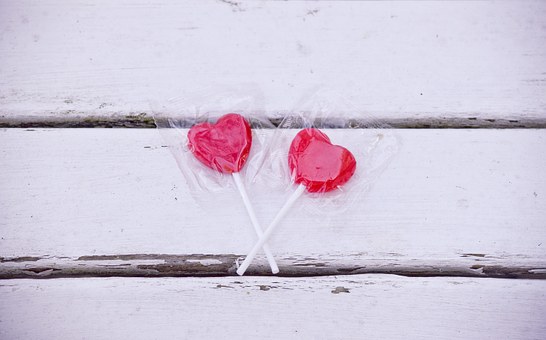 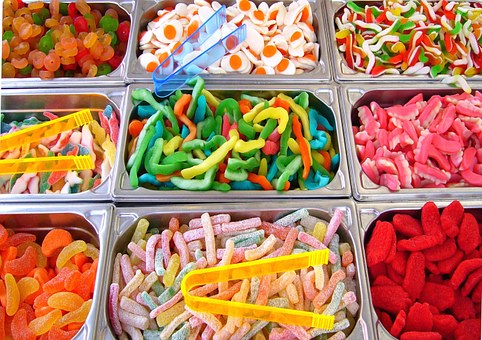 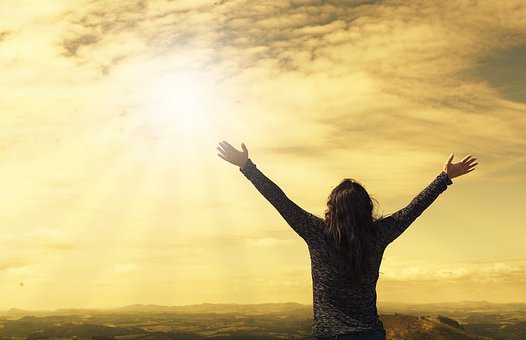 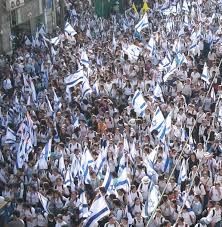 